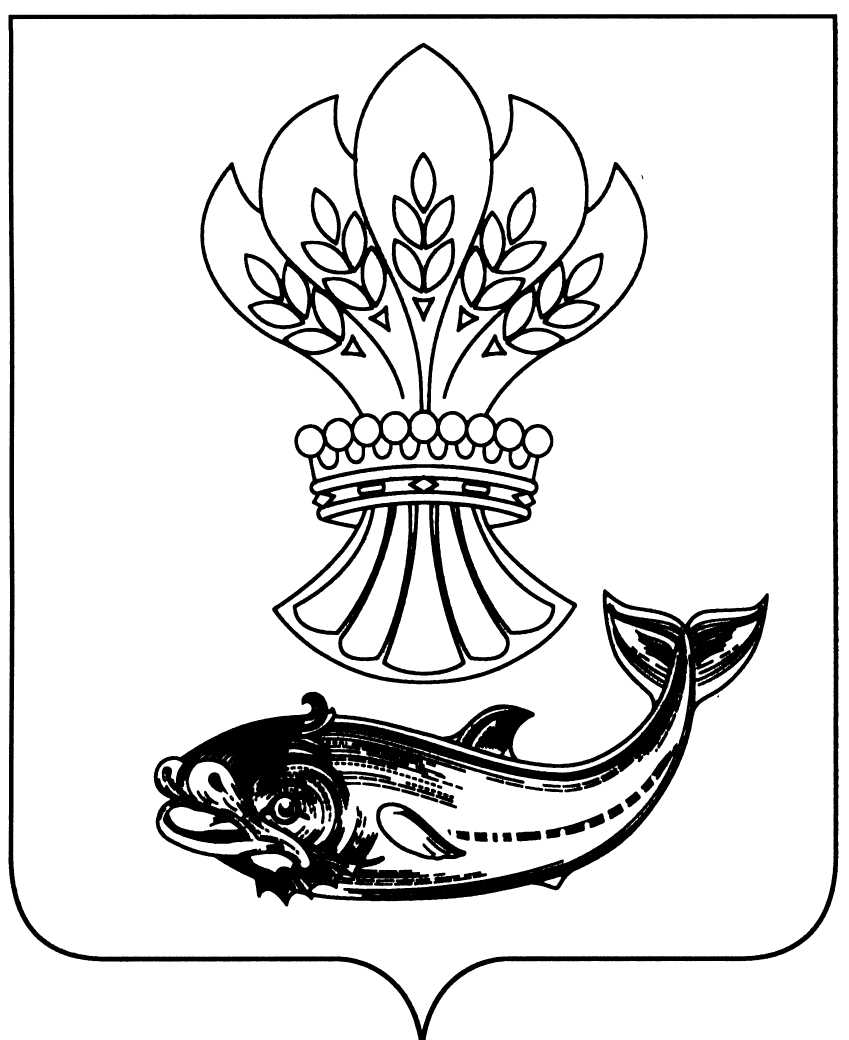 СОВЕТ НАРОДНЫХ ДЕПУТАТОВПАНИНСКОГО МУНИЦИПАЛЬНОГО РАЙОНАВОРОНЕЖСКОЙ ОБЛАСТИР Е Ш Е Н И Еот 13.03. 2019 г. № 172 р.п. Панино Отчет главы Панинского  муниципального района « Об итогах  социально-экономического развития Панинского муниципального района за 2018 год» В соответствии с частью 11.1 ст. 35 . пунктом 2 части 6.1 ст. 37 Федерального закона от 06.10.2003 года №131-Фз « Об общих принципах организации местного самоуправления в Российской Федерации», пунктом 10 ст. 31 Устава Панинского муниципального района Воронежской области, заслушав отчет главы Панинского муниципального района Щеглова Николая Васильевича Совет народных депутатов р е ш и л:1.Отчет главы Панинского муниципального района Воронежской области Щеглова Н.В. «Об итогах социально-экономического развития Панинского муниципального района в 2018 году» принять к сведению.2.Признать деятельность главы Панинского муниципального района Воронежской области Щеглова Н.В. и деятельность администрации Панинского муниципального района по результатам работы за 2018 год с оценкой «Хорошо».3.Руководителям структурных подразделений администрации Панинского муниципального района принять все меры по выполнению планов и задач на 2019 год, поставленных в отчетном докладе главы Панинского муниципального района.4. Опубликовать отчет главы Панинского муниципального района Воронежской области Н.В. Щеглова «Об итогах социально-экономического развития Панинского муниципального района в 2018 году» в официальном печатном издании Панинского муниципального района «Панинский муниципальный вестник» и на официальном сайте Панинского муниципального района.5. Настоящее решение вступает в силу с момента подписания.Председатель Совета  народных депутатов Панинского муниципального района ________________ В.Д. Жукавин(слайд №1)Итоги социально экономического развитияПанинского муниципального района за 2018 годУважаемые депутаты, приглашенные!(слайд № 2-3)Подводя итоги работы администрации муниципального района за прошедший 2018 год, следует отметить о продолжении роста основных экономических показателей, характеризующих поступательное развитие района по выполнению намеченных целей и задач Стратегии социально- экономического развития Панинского муниципального района до 2020 года. Сегодня в состав района входят 2 городских и 10 сельских поселений, объединяющих 79 сел и 2 поселка городского типа. Среднегодовая численность постоянного населения в 2018 году составила 25 337 человек.	 Панинский муниципальный район по географическому положению, ресурсному потенциалу представляет собой инвестиционно - привлекательную территорию. (слайд № 4)Инвестирование в экономику района осуществляется в рамках действующих программ в целях реализации намеченных задач по выполнению плана мероприятий по реализации Стратегии социально экономического развития района до 2020 года, выполнение составило 103,2%.В 2018 году освоено бюджетных средств на сумму 526,6 млн. рублей, в том числе средств федерального бюджета – 0,6 млн. рублей; областного бюджета – 362,8 млн. рублей; консолидированного бюджета района 186 млн. рублей. Из общей суммы освоенных средств коммерческая часть составляет 502 млн. рублей. Рост выполнения плана мероприятий по коммерческой части обусловлено за счёт реализации инвестиционных проектов: - ООО «Перелешинский сахарный комбинат» в рамках модернизации завода приобретены комбайны и прочая с/х техника, инвентарь на сумму 136,3 млн. руб.;	- в ООО АПК «Александровское» построено два хранилища, приобретено сельскохозяйственной техники и сельхозинвентаря на сумму 42,1млн. руб.; 	- в ООО «ЦЧ АПК» филиал ООО «Алое Поле» приобретено с/х техники на сумму 31,6 млн. руб.;	- в ООО «Агрокультура Воронеж» приобретено автотранспортных средств на сумму 81,5 млн. руб.	- приобретено сельскохозяйственной техники ИП КФХ на сумму 105 млн. руб.	По некоммерческой части мероприятия осуществляются в районе в рамках действующих муниципальных программ освоено 754, млн. рублей. 	(слайд № 5- 6) Одним из показателей, характеризующих организацию муниципального управления района как эффективную, является рост собственных доходов местного бюджета.  Доходная часть консолидированного бюджета района с учетом безвозмездных перечислений за 2018 год исполнена в сумме 628,1 млн. руб., что на 6,5 % меньше в сравнении с уровнем полученных доходов в 2017 году (в связи с окончанием строительства детского сада), что в суммовом выражении составляет - 40,8 млн. руб. Годовой план по доходам- всего по консолидированному бюджету исполнен на 99,5 %. Годовой план по собственным доходам в 2018 году по консолидированному бюджету муниципального района исполнен на 100,0%.Собственные доходы консолидированного бюджета Панинского муниципального района за 2018 год составили 233,1 млн. руб. Данный показатель по сравнению с 2017 годом увеличился на 33 млн. руб. или на 16%.Объем налоговых доходов, поступивших в консолидированный бюджет за 2018 год, составил 185,8 млн. руб. По сравнению с 2017 годом данные поступления увеличились на 23,2 млн. руб. или на 14 %. Положительная динамика поступлений налоговых доходов бюджета района за 2018 год к аналогичному периоду прошлого года сложилась в основном по налогу на доходы физических лиц в сумме 11,5 млн. руб. и по земельному налогу в сумме 7,4 млн. руб. Рост составил 14%. Поступление по неналоговым доходам составило в 2018 году 47,3 млн. руб. По сравнению с 2017 годом данные поступления увеличились на 9,8 млн. руб. или на 26 процентов.В 2018 году от использования земли поступило 109 млн. руб. В том числе земельного налога – 74,3 млн. руб., арендных платежей за землю – 16,5 млн. руб., доходов от продажи земельных участков 18, млн. руб.  В целях повышения доходной части бюджета в 2018 году было проведено 37 заседаний комиссии по обеспечению устойчивого развития экономики и социальной стабильности, на которых было заслушано 395 налогоплательщиков по задолженности платежей в бюджет, а так же по аренде земельных участков, 77 - по вопросам легализации заработной платы и нарушению трудового законодательства РФ, организация по уплате страховых взносов на обязательное медицинское и пенсионное страхование.Исполнение бюджета по расходам составило 607,9 млн. руб. или 98,26 % к плану. Расходы бюджета в 2018 году направлены на реализацию Указов Президента от 07.05.2012 года, на обеспечение социальных выплат и на финансирование первоочередных расходов. Наибольший удельный вес в структуре расходов составили расходы на образование (43%) это связано с увеличением расходов на реализацию мероприятий по программам модернизации дошкольного и общего образования, расходы на культуру (7,6%), социальную политику (2,7%), физическую культуру и спорт (2,2%). Заработная плата по учреждениям бюджетной сферы выплачивается в полном объеме и в установленные сроки, задолженности нет.Просроченная дебиторская, кредиторская задолженность отсутствует.На 01.01.2019 года муниципальный долг отсутствует. За 2018 уполномоченным органом администрацией Панинского муниципального района опубликовано 69 электронных аукционов, 22 запроса котировок, 2 открытых конкурса. Заключено 93 муниципальных контракта на общую сумму 158,3 млн. руб. По результатам закупок, осуществляемых на конкурентной основе, сумма экономии бюджетных средств составила 12,3 млн. рублей или 7,8% от начальной максимальной цены размещённого муниципального заказа. Совокупный годовой объём закупок составил 264 млн. руб., из них общая стоимость заключенных контрактов с субъектами малого и среднего предпринимательства - 116 млн. рублей, что составляет 75% от совокупного годового объёма закупок. (слайд № 7)	Основой экономики муниципального района являются: производство и переработка сельскохозяйственной продукции, промышленное производство, торговля и общественное питание, оказание платных услуг. Объем отгруженных товаров собственного производства, работ и услуг, выполненных собственными силами за 2018 год составил 1799,7 млн.руб., что составляет 96,8% к уровню 2017 года, в т.ч. обрабатывающее производство 1547,5 млн.руб, что составляет 95,1% к прошлому году. (слайд № 8)Производством сельскохозяйственной продукции в районе занимаются 13 предприятий, 119 КФХ и 7106 ЛПХ. Сельскохозяйственная продукция выращивается на площади 103485 га пашни. Постепенно происходит укрупнение КФХ. На площади более 300га выращивают с/х продукцию 30 фермерских хозяйств. С площади 46 тыс. гектар собрано 186,4 тыс. тонн зерновых и зернобобовых культур, или 117% от доведённого задания. Урожайность зерновых культур в зачетном весе составила 40,2 ц/га, по которой район входит в лучшую десятку области. Фабричная сахарная свекла убрана на площади 7946 га., валовой сбор составил 387,4 тыс. тонн, при урожайности в 487цн/га. Произведено сахара песка 90,5тыс. тонн (121% к уровню 2017года. Посеяно 24 тыс. га озимых культур. Хозяйства района на 100% обеспечены семенами яровых культур. Подготовлены площади под сахарную свёклу урожая 2019 года, посевы которой планируется увеличить до 9,8 тыс. га. Сельхозпроизводителями района приобретено и внесено в 2018году 21,2 тыс. тонн минеральных удобрений, в том числе сельхозпредприятиями – 16,1тыс. тонн, крестьянско-фермерскими хозяйствами -5,1тыс. тонн, что в пересчёте на 1 гектар пашни в действующем веществе составляет 95кг. (слайд № 9)  В настоящее время отрасль животноводства в районе развивается в 3 с/х предприятиях и 48 крестьянско- фермерских хозяйствах. В которых на 01.01.2019 года насчитывается: крупного рогатого скота -2863 гол, в том числе коров 924головы. В сельхозпредприятиях и КФХ валовое производство молока в 2018году составило 1833 тонны(105,9% к плану), объем производства основных видов скота и птицы на убой (в живом весе) составил 187тн. (100% к плану), яиц- 115 тыс.штук, (92% к плану). В отличие от сельхозпредприятий, на конец 2018 года поголовье КРС в КФХ сохраняет тенденцию роста, увеличилось на 19 % и достигло 1130 голов, из них 472головы коров, рост на 14,8%, из которых 244 гол. -дойного стада и 228гол. -мясного направления. В районе успешно работает КФХ « Вавакин А.В», которое занимается выращиванием мясного скота, в котором поголовье скота мясного направления составляет на 01.01.2019 года 522 голов или 128% к уровню 2017 года. Производством молока занимаются КФХ «Джндоян Г.М,» , поголовье дойных коров -178гол., КФХ Крылов А.А.» поголовье дойных коров 35 голов. Ими произведено 950тонн молока (50% от общего объема производства). В рамках государственной поддержки сельскохозяйственных производителей, в 2018 году субъектами предпринимательской деятельности в сельском хозяйстве было получено 95 млн. рублей субсидий на приобретение минеральных удобрений, племенного молодняка КРС, элитных семян сельскохозяйственных культур. По данным сводного годового отчета в 2018 году сельхозпредприятия района получили 30 млн. прибыли, среднемесячная зарплата составила 26,7тысяч рублей.  (слайд № 10)	Существенное место в экономике района занимают малое и среднее предпринимательство. В настоящее время в районе зарегистрировано и осуществляют хозяйственную деятельность 638 субъектов предпринимательства (1 среднее, 12 малых, 44 микропредприятий, 581 индивидуальных предпринимателей). Большая часть индивидуальных предпринимателей занято в торговле – 35,27% , занимаются автоперевозками - 25%, в сельском хозяйстве – 20,2%. 	На территории нашего района сегодня насчитывается 361 торговый объект, из которых стационарных объектов - 261 единица и 100 единиц нестационарных объектов. В отдалённых населённых пунктах торговля осуществляется с автомагазинов (задействовано 6 машин). В 2018 году в р.п. Панино открылся современный торговый центр «Пятёрочка», торговая площадь которого составляет 420 кв. м .Обеспеченность населения Панинского муниципального района площадью стационарных торговых объектов на 1000 жителей по состоянию на начало текущего года составляет 578,7 кв. метров, что значительно превышает утверждённый норматив (452 кв.м.) и составляет 128% к нормативному уровню. (слайд № 11-12)Социальная сфера была и остается в центре внимания администрации района. Район имеет развитую социально-культурную сферу, в которую входят 15 общеобразовательных школ (12 средних общеобразовательных школ, 3 основных общеобразовательных школ), 4 самостоятельных дошкольных учреждения, 5 групп дошкольных учреждений при школах, 2 учреждения дополнительного образования, центральная районная больница на 110 коек, 6 врачебных амбулаторий, 20 фельдшерско-акушерских пунктов, 18 клубных учреждений, Мировский детский дом, дом-интернат для престарелых и инвалидов, социально реабелитационный центр. В Панинском муниципальном районе за 2018 год произошли позитивные изменения в системе образования.  В рамках программы «Доступная среда» проведен ремонт здания МКОУ Петровская СОШ, на данное мероприятие израсходовано 16,9 млн. рублей. Разработана проектно-сметная документация по капитальному ремонту крыши здания в МКОУ Перелешинская СОШ. Проведен текущий ремонт помещения детского сада «Ласточка» из местного бюджета в размере 178,7 тыс. рублей. Это позволило повысить уровень общеобразовательных учреждений, соответствующих современным требованиям обучения. За счет средств учебных расходов для образовательных организаций производился текущий ремонт зданий Александровской СОШ, Чернавской СОШ, строительство ограждений в Тойденской, Криушанской и Петровской СОШ, также приобретено учебно-лабораторное, компьютерное оборудование. На все эти мероприятия израсходовано на сумму 2,15 млн. рублей местного бюджета. Все школы района обеспечены бесплатными учебными пособиями. Для пополнения фондов библиотек общеобразовательных организаций Панинского муниципального района было закуплено 7510 учебника на сумму 3,2 млн. рублей. Школьный автопарк для подвоза детей составляет 16 единиц. Двухразовым питанием образовательных организациях района охвачено 88% обучающихся. На выполнение противопожарных и антитеррористических мероприятий было израсходовано 1,25 млн.рублей, в результате чего в пяти организациях дошкольного образования выполнены работы по установке системы видеонаблюдения (МКДОУ Краснолимановский д/с, МКДОУ Лимановский д/с, МКДОУ Михайловский д/с, д/с «Сказочная страна», МКДОУ Перелешинский д/с).  (слайд № 13) Создание условий для развития физической культуры и спорта, как эффективного средства привлечения населения к активному и здоровому образу жизни, является важной составной частью политики администрации Панинского района. В районе физической культурой и спортом систематически занимаются 8440 человек, что составляет 32,8% от общего количества жителей района.  За 2018 год было проведено 56 районных соревнований. Команды района принимали участие в 48 областных соревнований. В Спартакиаде Всероссийского физкультурно-спортивного комплекса «Готов к труду и обороне» ГТО приняли участие 1263 человек. В районе действуют 8 многофункциональных спортивных площадок. В 2018 году был построен физкультурно-оздоровительный комплекс открытого типа на базе МКОУ Лимановская СОШ, на строительство которого было израсходовано 6,6 млн. рублей.  (слайд № 14-15-16-17-18)Сеть муниципальных учреждений культуры Панинского муниципального района по состоянию на 01.01.2019 года включает в себя - 41 ед., из которых 18 клубные учреждения, 21 библиотека, детская школа искусств, кинотеатр «Восток». В учреждениях клубного типа в 2018 году проведено 4100 мероприятий. Число зрителей побывавших, на культурно-досуговых мероприятиях составило 11422 человек. Одним из показателей уровня качества образования в учреждениях дополнительного образования детей сферы культуры является участие в конкурсах и фестивалях различного уровня.  Учащиеся ДШИ в учебном 2018 году участвовали в конкурсах и фестивалях различного уровня и достигли следующих результатов:-дипломантами стали 2 учащихся, дипломантами 1 степени стали 2 учащихся и 2 хореографических коллектива;-лауреатами 1 степени- 22 учащихся, 2 степени- 6 учащихся, 3 степени -14 учащихся.  В 2018 году в р.п. Панино проводился первый районный фестиваль русской гармошки «Играй, гармонь!». Цель фестиваля - сохранение народных традиций и организация содержательного досуга детей и взрослых, на что было израсходовано из местного бюджета 680 тыс. рублей. В 2018 году в библиотеки района поступило 353 экземпляров литературы на сумму 48,2 тыс. рублей, Компьютерное оборудование имеют 11 библиотек. Библиотеки, имеющие компьютеры, подключены к сети Интернет и предоставляются в пользование читателям. Ведется электронный каталог.  В целях повышения туристской привлекательности территорий Панинского района, а также с реализацией федеральной целевой программой «Развитие внутреннего и выездного туризма в РФ на 2011 – 2018 гг.»  В 2018 году были проведены следующие туристические маршруты: Рождественская ярмарка «Панинский гусь» посетило 1300 человек, «Панино-Сердце края Черноземного» посетило 100 человек, Музей «Почвенный разрез» посетило 450 человек. В «Музее чернозема» каждый желающий сможет не только увидеть, но и изучить структуру и механический состав почвы, гумусового слоя и подстилающие породы. (слайд № 19)	 В работе администрации большое внимание уделяется развитию здравоохранения, созданию комфортных условий для медицинского обслуживания населения.  В 2018 году построено 2 ФАПа в п. Октябрьский, п. Щербачевка, приобретен мобильный комплекс и автомобиль скорой помощи.Число граждан прошедших профилактический осмотр в 2018 году составило по району 10643 человек, что соответствует выполнению доведенного задания. За год произошло снижение числа умерших, в трудоспособном возрасте на 4 человека к уровню 2017 года и составило 82 человека. Из общего числа умерших в трудоспособном возрасте, 39,0% составили внешние причины (травмы, отравления, суициды) и 24,4 болезни системы кровообращения. Количество родившихся снизилось на 10,1 %, и составило 150 человек. Увеличилось общее количество умерших на 5,8% (462 человека - 2018г.) в сравнении с 2017г. (435 человек). План диспансеризации определенных групп взрослого населения в 2018 году составлял 3949 человек, выполнен на 100%. В настоящее время перед здравоохранением района стоят задачи по снижению онкозаболеваемости и смертности от ЗНО, которая превышает в нашем районе среднеобластной показатель. Проблемным вопросом остается дефицит обеспеченности медицинскими кадрами. В наибольшей степени имеется дефицит среднего медицинского персонала, так из 20 ФАПов не укомплектованы – 9, на двух ФАПах работают совместители. Проблема закрепления кадров в медицинских организациях района решается проведением профориентационной работы с выпускниками школ при межведомственном взаимодействии администрации района, районной больницы, районного отдела образования. Так, в минувшем году на целевое обучение выпускников школ района было выдано 3 направления для поступления в Воронежский медицинский университет. (слайд № 20)	В 2018 году:	- в рамках государственной программы Воронежской области «Развитие транспортной системы» велось строительство автомобильной дороги «Панино-Борщево» - п. Отрада в Панинском районе Воронежской области протяженностью более 1,96 км.;	 - произведен ремонт 70 автомобильных дорог общего пользования местного значения в городских и сельских поселениях Панинского муниципального района, протяженностью 44,5 км. на сумму 64,7млн.рублей. Оборудовано 4 пешеходных перехода в соответствии с требованиями предъявляемыми к обустройству пешеходных переходов вблизи социально значимых объектов и образовательных учреждений. В целях увеличения площади благоустроенной территории, построено 1,97 км тротуаров в р.п. Панино и 1,2 км тротуаров в п. Октябрьский. 	Повышается качество благоустройства жилого фонда и вместе с тем повышается качество жизни населения района. Так в прошедшем году на территории Панинского муниципального района 10 молодых семей смогли улучшить свои жилищные условия. (слайд № 21)Вопросы благоустройства территории наших населённых пунктов занимают важное место в работе.Проведены работы по модернизации уличного освещения в р.п. Перелешинский и п. Октябрьский, связанные с заменой светильников на энергосберегающие. Заменено 416 светильников, на участках уличного освещения протяженностью 34,6 км. В рамках благоустройства которого, смонтировано 108 метров ограждений, организованы места стоянки автомобильного транспорта. В течение года на территории Панинского района отремонтировано 270 м сетей водоснабжения, заменены 3 насоса водонапорных башен.В Криушанском сельском поселении проведены мероприятия по благоустройству мест захоронения общей стоимостью 133,9 тыс. руб. В 2018 году в Краснолиманском сельском поселении проведена реконструкция водопроводных сетей и сооружений в с. Красный Лиман-2 на сумму 27,3 млн. рублей. (слайд № 22)		В 2018 году приняли участие в территориальном общественном самоуправлении (ТОС) 4 поселения района, а именно: 1. Криушанское сельское поселение: «Благоустройство территории кладбища с. Криуша» -360,25 тыс.руб.2. Ивановское сельское поселение: «Верхнекатуховский», «Установка уличного освещения, прокладка эл.проводов ,фонарей по ул.Комсомольская, ул.Дзержинского-1,5 км» -391,878 тыс.руб.3. Октябрьское сельское поселение: «Установка Памятного камня землякам-воинам ВОВ в селе Сергеевка» -327,3 тыс.руб.;4. Красненское сельское поселение: Ремонт участка дороги -125,97 тыс.руб. (слайд № 23-24)Сегодня в работе сессии принимает участие весь актив нашего района, благодаря которому были достигнуты отмеченные в докладе положительные результаты в отраслях хозяйственного комплекса и социальной сфере.Но мы не должны останавливаться на достигнутом результате. Нам предстоит огромная работа по дальнейшему наращиванию наших основных социально-экономических показателей. Необходимо обеспечить стабильное развитие агропромышленного комплекса. Приоритетным развитием остается дошкольное и школьное образование. Перед органами местного самоуправления в 2019 году стоят первостепенные задачи: - строительство и ремонт автодорог; развитие системы водоснабжения в поселениях района;строительство стадиона р.п.Панино;строительство лыжероллерной трассы р.п. Панино;продолжение реализации проекта «Завод по переработке углеводородного сырья»;строительство биологических очистных сооружений в р.п. Панино; - продолжение реконструкции завода ООО «Перелешинский сахарный комбинат»;-строительство –кондитерского комбината марки «Славянский терем»;- строительство теплицы на территории Панинского городского поселения;В заключение хочу поблагодарить глав городских и сельских поселений, депутатов муниципальных образований района, руководителей всех уровней за конструктивную работу и ответственное отношение к ней, поскольку именно люди составляют главную силу в реализации больших и сложных задач, стоящих перед районом.Надеюсь на вашу дальнейшую поддержку и совместную работу.